WYMAGANIA EDUKACYJNEMUZYKAKLASA VI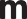 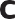 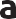 Nr lekcjiTemat zajęćCele główne, treści nauczaniaWymagania szczegółowe podstawy programowejWymagania edukacyjne podstawoweUczeń:Wymagania edukacyjne ponadpodstawowe Uczeń:Pomoce dydaktyczne1.Na pożegnanie lata. Nauka piosenki To lato– nauka piosenki To lato– rytmizowanie tekstów wierszy według wzorów rytmicznychukładanie melodii do krótkich  tekstówomówienie programu nauczania, budowy podręcznika i zeszytu ćwiczeń z cyklu Muzyka klasa 6 oraz kryteriów Przedmiotowego Systemu OcenianiaI. 1.1I.1.3I.1.6II.1.2II.2.4śpiewa solo lub w zespole ze słuchu piosenkę To lato z akompaniamentem granym przez nauczyciela lub odtwarzanymz płyty CDokreśla tempo i dyna- mikę melodii piosenki, różnicuje znaki graficzne nut i pauz występujące w zapisie nutowymwie, co to jest przedtaktw muzyceodtwarza głosem, na zasadzie echa, zrytmizowany tekst, jednocześnie taktującwspółtworzy wakacyjną listę przebojówwykazuje zainteresowanie treściami muzycznymi zawartymi w podręczniku Muzyka klasa 6 i zeszycie ćwiczeńpoprawnie śpiewa piosenkę To lato, obser- wując jej zapis nutowyodtwarza głosem zrytmi- zowany tekst, posługując się zapisem nutowymukłada melodię do krótkich tekstów wierszowanychrytmizuje według własnej inwencji teksty wierszowanewykazuje kreatywność muzyczną w czasie wspólnych działań, np. prowadzi „muzyczną rozmowę” tematycznie związaną z latemi wakacjaminuty lub nagranie piosenki To lato(sł. J. Koczanowska, muz. M. Ziąber), fragment wiersza Lato (K. Przerwa--Tetmajer), instru- menty perkusyjne, odtwarzacz płyt CD, pianino, zeszyt ćwiczeń2.Jeszcze razo rytmie. Takty proste i takty złożoneutrwalenie znaków graficznych nut i pauzprzypomnienie oznaczeń taktu, czasu trwania wartości rytmicznychI.2.1II.2.2II.2.3II.2.4– nazywa wartości nut i pauz w zapisiemuzycznym i odzwierciedla je graficzniesamodzielnie uzupełnia rytmy brakującymi wartościami nut i pauzwskazuje grupy metryczne w taktach złożonychtablica interaktywna lub plansza ze znakami graficznymi nut i pauz, nuty utworurozróżnianie taktów prostych oraz taktów złożonychokreślanie mocnych części taktu i słabych części taktugranie na instrumencie utworu Cygańska balladaporównuje czas trwania danej wartości rytmicznej w stosunku do całejnuty, określa łączny czas trwania kilku wartości rytmicznychzaznacza akcenty metryczne w taktach prostych i taktach złożonychwystukuje  wzory  ryt- micznerozróżnia mocne części taktów i słabe części taktów, prostych i złożonychgra partię rytmiczną w utworze Cygańska balladapoprawnie gra partię melodyczną w utworze Cygańska balladawykorzystuje różne pro- gramy narzędziowe do pisania nut i odtwarzania dźwiękówCygańska ballada (muz. E. Pałłasz), zeszyt ćwiczeń, odtwarzacz płyt CD, pianino, instrumenty melodyczne (flety, dzwonki), instrumenty perkusyjne3.Muzyczna prehi- storiazapoznanie z różnymi teoriami  muzykiukazanie funkcji muzyki u ludów pierwotnychpoznanie historii  instru- mentów muzycznychimprowizacja tańca plemiennego* wykonanie instrumentu muzycznego z materiałów naturalnychI.2.5I.3.3II.3.1II.4.1wymienia  przyczyny powstania  muzykiwyjaśnia, jakie funkcje spełniała muzyka w życiu ludów pierwotnychpotrafi opowiedzieć historię powstania pierwszych instrumentów muzycznychimprowizuje w grupie taniec plemiennywykazuje dociekliwość poznawczą na temat powstania muzyki na Ziemi, poszerza swoją wiedzę w tym kierunkuwykonuje prosty instrument muzycznyz materiałów naturalnychtablica interaktywna lub albumy ze zdjęciami malarstwa jaski- niowego i życia społeczeństwa ple- miennego, *materiały potrzebne do wykonania prostych instrumentów muzycznych, np. dre- wienka, nasiona zbóż, pusty orzech kokosowy, kamyczki, muszle4.Akademia młodego melo- mana. Muzykaz dedykacją.  Naukapiosenki Profesor Robert– granie na instrumencie melodii Scarborough Fair, zadedykowanie swojego wykonania koleżance lub koledze– poznanie utworów muzycznych różnych kompozytorówokreślanie charaktery- stycznych cech wysłu- chanych  kompozycjiutrwalenie wiadomości o kwartecie smyczkowymnauka  piosenki  ProfesorRobert– ćwiczenia rytmicznez wartościami nut i pauz 
z kropkąI.1.1I.1.3I.2.1I.4.1I.4.2I.4.4II.1.1II.1.2II.2.2II.2.4słucha utworów kompo- zytorów z różnych epok muzycznych, określa ich nastrój, tempo, charakterwymienia skład instru- mentalny kwartetu smyczkowegowyklaskuje na zasadzie echa rytm piosenkiProfesor Robertśpiewa w zespole piosenkę Profesor Robertwyjaśnia znaczenie kropki przy nucie i pauziewykonuje ćwiczenia rytmiczne z wartościami nut i pauz z kropkąwłącza się w muzyczne działania zespołowegra na instrumencie utwór Scarborough Fair i dedykuje swoje wykonanie koleżance lub koledzeformułuje wypowiedź na temat oceny dzieła muzycznegorozpoznaje w utworach brzmienie kwartetu smyczkowegośpiewa linię melodyczną piosenki Profesor Robert, obserwując zapis nutowy utworuukłada według własnej inwencji dedykację rytmiczną dla ulubionego nauczycielanuty utworu Scarborough Fair (mel. angielska), nuty lub nagranie piosenki Profesor Robert (sł.  S. Mie- rzejewski,muz. J. Lichacz), nagrania frag- mentów utworów:Kwartet smyczkowy B-dur KV 458,cz. Allegro vivace(W. A. Mozart), Sonata fortepia- nowa nr 8 c-mollPatetyczna, op. 13, cz. Adagio cantabile (L. van Beet- hoven), II Koncert fortepianowy f-moll, op. 21, cz. Allegro vivace (F. Chopin), instrumenty (flety, dzwonki), odtwa- rzacz płyt CD, pianino5.Muzyczne impresje na temat jesieninauka piosenki Zapro- szenie, śpiewanie utworu z podziałem na dwa głosyukładanie na instrumentach ilustracji muzycznej inspirowanej dziełami plastycznymiI.1.1I.1.3I.1.5I.1.6I.2.4I.4.1I.4.3śpiewa w zespole piosenkę Zaproszeniewspółdziała w grupie przy tworzeniu na instrumentach ilustracji muzycznej inspirowanej pracami malarskimiśpiewa drugi głosw partiach wokalnych piosenki Zaproszeniesamodzielnie dobiera do wiersza muzykę podkre- ślającą jego tematykęi nastrójnuty lub nagranie piosenki Zapro- szenie (sł. J. Kocza- nowska, muz.A. Wolski), tekst wiersza Deszcz jesienny (L. Staff), reprodukcje obrazówtworzenie na  instru- mencie muzycznego wstępu i zakończeniadobieranie do wiersza muzyki podkreślającej jego tematykę i nastrój– wykonywanie ćwiczeń dykcyjnych– poprawnie wykonuje ćwiczenia dykcyjne– wykazuje się inwencją twórczą przy układaniu na instrumencie muzycznego wstępui zakończeniatematycznie zwią- zanych z jesienią, instrumenty melodyczne (flety, dzwonki), instrumenty perkusyjne, odtwarzacz płyt CD, pianino6.Muzyka w świecie antycznympoznanie głównych ośrodków  kulturyw świecie starożytnymokreślenie funkcji muzyki w starożytnych Grecjii Rzymie– zaznajomienie z boha- terami mitów greckichi  ich związkiem z muzykąpoznanie mitologicznej historii powstania fletni Panasłuchanie utworów inspirowanych kulturą antyczną*śpiewanie piosenki Bardzo smutna piosenka retro*I.1.1I.1.3I.4.1I.4.2I.4.3I.4.4 III.3wymienia ważne ośrodki kultury świata starożytnegowyjaśnia główne funkcje muzyki w starożytnych Grecji i Rzymiezna mit o powstaniu fletni Pana*włącza się w śpiew piosenki Bardzo smutna piosenka retrowie, jak nazywa się grecki bóg – opiekun sztuki, wymienia muzy związane z muzykąrozpoznaje na naczy- niach ceramicznych, malowidłach ściennych i innych źródłach ikono- graficznych starożytne instrumenty muzyczne, np.: fletnia Pana, aulos, harfa, lira np.:wyjaśnia termin panto-mimaposzukuje w różnych źródłach informacji o rozwoju muzyki starożytneji stara się poszerzyć wiedzę na ten temattablica interak- tywna lub album 
z malarstwem wazowym, mapa świata starożyt- nego, nuty lub nagranie piosenki Bardzo smutna piosenka retro(sł. i muz. A. Siko- rowski), Mitologia (J. Parandowski), nagranie utworu Syrinx (C. Debussy), odtwarzacz płyt CD, pianino7.Akademia młodego melomana.Świat fantazjii magii w muzyceomówienie muzyki programowej i ilustra- cyjnejpoznanie utworów muzycznych różnych kompozytorówI.4.1I.4.2I.4.3I.4.4II.4.1w skupieniu słucha utworów muzycznych, stara się tworzyć wypowiedzi o muzycewyróżnia barwy instrumentów solowych w kompozycjach muzycznych– słucha utworów pro- gramowych, dostrzega środki wyrazu artystycznego stosowane przez kompozytorów w dziełach programowychnagrania frag- mentów utworów: Uczeń czarnoksięż- nika (P. Dukas), Aria ognia z opery Dziecko i czary(M. Ravel), Fantazja A-dur na tematywskazywanie treści programowo-symbolicznych dziełatworzenie wypowiedzi na temat oceny dzieła muzycznegointerpretacja utworu środkami pozamuzycz- nymiwymienia tytuły utworów programowych poznanych 
 i wysłuchanych na lekcji oraz nazwiska ich twórcówrysuje kompozycję fantastyczną do wysłuchanego utworu muzycznegodokonuje analizy wybranych utworów ilustracyjnychwyraża własną ocenę utworu muzycznego omówionego i wysłucha- nego na zajęciachpolskie op. 13 (F. Chopin), Noc na Łysej Górze (M. Musorgski),fragment tekstuballady Uczeń czarnoksiężnika (J. W. Goethe), odtwarzacz płyt CD, kredki, blokrysunkowy8.9.O muzyce na chwałę Bogapoznanie ośrodków kultury średniowiecza oraz najważniejszych form muzyki tego okresunauka gry melodii Pieśń trubadurów z epoki średniowieczasłuchanie utworów muzycznych z epoki średniowiecza, okre- ślanie charaktery- stycznych cech stylu muzycznego epokinauka pieśni Breve regnum, wykonanie zespołowe pieśni*inscenizacja ruchowa treści pieśniI.1.1I.1.3I.2.1I.4.1I.4.3II.4.1II.4.3 II.6 III.1*I.3.3określa najważniejsze cechy i funkcje muzyki średniowiecznejwykazuje zaintere- sowanie słuchanymi utworami muzycznymirozpoznaje w słuchanych utworach śpiew chora- łowywykonuje (gra/śpiewa) utwór z epoki średnio- wieczawymienia najstarsze zabytki muzyki pol- skiej, zna genezę ich powstaniawłącza się w zespolew wykonanie powierzonych zadań muzycznychrozróżnia styl muzyki średniowieczaw słuchanych utworach muzycznychwypowiada sięo wartości muzyki średniowieczawyjaśnia nowe terminy muzyczne, np. neumy, chorał gregoriański, melizmatpotrafi solo wykonać utwór z epoki średnio- wiecza*improwizuje ruch do treści pieśni Breve regnumnagrania utworów: fragment chorału gregoriańskiego (Anonim), Bogu- rodzica (Anonim), Gaude Mater Polonia (Wincenty 
z Kielczy), nuty Pieśni trubadurów (Anonim), fletylub dzwonki,tablica interaktywna lub albumy 
z przykładami architektury, rzeźby 
i malarstwa średniowiecza, nuty pieśni Breve regnum (Anonim),Pieśń trubadurów (Anonim), odtwa- rzacz płyt CD,zeszyt ćwiczeń10.Historia wpisana w żołnierską pieśńpoznanie pieśni historycznych z różnych okresów historycznychśpiewanie hymnu państwowego, przypom- nienie jego genezyi roli, jaką pełni w życiu obywateliprzybliżenie różnych faktów historycznych 
i sylwetek wybitnychPolaków wspomnianych 
w tekstach pieśniwykonywanie zespołowe lub indywidualne pieśni żołnierskiejpoznanie reprodukcji malarstwa batalistycz- negoI.1.1I.1.2I.1.3I.2.1 III.1z powagą i szacunkiem śpiewa hymn państwowyzna genezę powstaniaMazurka Dąbrowskiegopotrafi  skojarzyć ważne fakty historycznez dziejów Polski z tekstami pieśniw skupieniu słucha pieśni patriotycznychśpiewa w zespole wybraną pieśń patrio- tycznąogląda obrazy bata- listyczne z różnych okresów historycznych, dostrzega różnicew charakterze dzieł– śpiewa solo pieśni patriotyczne, prawidłowo pod względem intonacyjnym, rytmicznymi melodycznymdba o wyraz artystyczny śpiewanej pieśni patriotycznejdocenia wartość pieśni patriotycznych i formułuje wypowiedź na ten tematzna ważne fakty histo- ryczne i sylwetki wybitnych Polaków, o których mowa w tekstach pieśninuty lub nagrania pieśni: Mazurek Dąbrowskiego   (sł. J. Wybicki,muz. mel. lud.), Rota (sł. M. Konopnicka, muz. F. Nowo- wiejski), Piechota (sł. i muz. L. Łuskino), Pierwsza Brygada(sł. T. Biernacki,A. T. Hałaciński, muz. mel. rosyjska), tablica interaktywna lub albumyz malarstwem bata- listycznym z różnych epok historycznych, pianino, bębenek, odtwarzacz płyt CD11.Harmoniczne brzmienie. Triada harmonicznapoznanie układu harmonicznego triadyuwrażliwienie na brzmienie harmoniczne i melodyczne trój- dźwięków triadyutrwalenie budowyi brzmienia trójdźwięków– nauka gry fragmentu utworu Nad pięknym modrym Dunajem(J. Strauss)I.2.1II.1.1II.2.1zna pojęcie  muzyczne –trójdźwiękpotrafi napisać na pięciolinii trójdźwięk od podanego dźwiękuwyjaśnia pojęcie triady harmonicznej, nazywa I, IV, V stopień gamygra w zespole melodięNad pięknym modrym Dunajem (J. Strauss)z pomocą nauczyciela wykonuje zadania zamieszczone w podręczniku 
i w zeszycie ćwiczeń uczniarozpoznaje słuchowo brzmienie trójdźwięków triady harmonicznejbuduje triadę harmo- niczną różnych gami poprawnie śpiewa/gra jej dźwięki– samodzielnie wykonuje zadania muzycznew podręcznikui w zeszycie ćwiczeń uczniainstrumenty melodyczne: flety, dzwonki, nuty utworów: W rytmie swinga (H. Berens) 
i Nad pięknym modrym Dunajem (J. Strauss), zeszyt ćwiczeń– płynnie gra fragment utworu Nad pięknym modrym Dunajem(J. Strauss), stosując się do wskazówek wyko- nawczych zamiesz- czonych w zapisie muzycznym12.Instrumenty dęte drewniane. Nauka piosenki Bo on gra na saksofoniepoznanie terminu muzycznego aerofonywskazanie charak- terystycznych cech instrumentów dętych drewnianych oraz różnic wynikających z ich budowy*poznanie sposobui techniki gry na wybranych instrumentach dętych drewnianychwyróżnianie barw instrumentów dętych drewnianych w kompo- zycjach muzycznychgranie na fletach fragmentu melodiiz opery Czarodziejski fletW. A. Mozartanauka piosenki Bo on gra na saksofonie, wykonywanie zespołowe lub indywidualneI.1.1I.1.3I.2.1I.4.2II.2.1II.2.2II.3.1wie, co jest źródłem dźwięku w instrumentach dętychrozpoznaje na planszy dydaktycznej (tablicy multimedialnej, zdjęciach w podręczniku) instrumenty dęte drewniane, podaje ich nazwyrozpoznaje w słuchanych utworach brzmienie instrumentów dętych drewnianychwykonuje wybrane ćwiczenia utrwalające wiadomości o instru- mentach dętych drew- nianychśpiewa ze słuchu piosenkę Bo on gra na saksofonie, z akom- paniamentem granym na instrumencie przez nauczyciela lub odtwa- rzanym z płyty CDśpiewa poprawnie pod względem intonacyjnym, rytmicznym i melo- dycznym piosenkę Bo on gra na saksofoniewyjaśnia termin aerofonywskazuje charak- terystyczne cechy instrumentów dętych drewnianych oraz różnice w ich budowiewymienia przykładowe tytuły utworów skomponowanych na instrumenty dęte drewniane oraz nazwiska ich twórcównuty fragmentu melodii z opery Czarodziejski flet (W. A. Mozart), nagrania utworów:Koncert fletowye-moll, cz. III Rondo russo (S. Merca- dante), Koncert na klarnet i orkiestręB-dur, cz. Allegro (K. Kurpiński), Koncert na fagot e-moll, RV 484, cz. Allegro poco (A. Vivaldi), nuty lub nagranie piosenki Bo on gra na saksofonie(sł. J. Koczanowska, muz. M. Ziąber), flety, pianino, odtwarzaczpłyt CD, tablica interaktywna13.Hej, kolęda, kolęda!nauka gry melodii kolędy Pójdźmy wszyscy do stajenkiopowiadanie o zwy- czajach i tradycjach związanych ze świętami Bożego Narodzeniapoznanie historii powstania kolędy Cicha noc– nauka na instrumentach w dwugłosie melodii kolędy Cicha noc– śpiewanie w zespole piosenki A kiedy spadnie śniegI.1.1I.1.3I.2.1II.1.1II.1.2II.2.1II.2.2– omawia zwyczajei tradycje związane ze świętami Bożego Naro- dzenia i Nowego Roku kultywowane we własnym domu lub otoczeniuwymienia rodzaje pieśni bożonarodzeniowych (kolęda, pastorałka) oraz podaje ich przykładowe tytułyśpiewa w zespole piosenkę świąteczną A kiedy spadnie śnieg,określa tempo, dynamikę 
i charakter piosenkiz pomocą nauczyciela gra na instrumencie linię melodyczną kolędy Cicha noc– analizuje zapis muzyczny piosenki świątecznejA kiedy spadnie śniegi kolędy Cicha nocw opracowaniu dwugło- sowym– śpiewa poprawnie pod względem rytmicznymi melodycznym piosenkę A kiedy spadnie śnieg, stosuje własną interpretację utworu– wykonuje poprawnie swoją partię instrumentalną 
w kolędzie dwugłosowej Cicha nocnuty lub nagranie piosenki A kiedy spadnie śnieg(sł. J. Koczanowska, muz. A. Wolski), nuty kolęd: Pójdźmy wszyscy do sta- jenki; Oj, Maluśki, Maluśki; Cicha noc (opracowanie dwu- głosowe K. Błoński), odtwarzacz płyt CD, instrumenty (flety, dzwonki), pianino14.15.Renesansowe granie i śpiewaniepoznanie źródeł muzyki renesansu oraz głów- nego hasła epokiwskazywanie  charak- terystycznych  cechi  funkcji muzyki renesan- sowejsłuchanie utworów renesansowych, uwrażliwianie na styl muzyczny epokipoznanie dokumentów ikonograficznych z epoki renesansuI.2.1I.4.1I.4.2II.4.1II.4.4 II.6 II.7 III.1 III.3*I.3.2określa ramy czasowe renesansu, krótko przedstawia rys epokiwymienia popularne instrumenty epoki renesansusłucha utworów rene- sansowych, określa ich charakter, nastrój i tempowymienia tytuły utworów poznanych na zajęciach oraz nazwiska ich twórcówgra w zespole melodię 
z okresu renesansucharakteryzuje epokę renesansu w muzyce 
i sztucez zainteresowaniem słucha utworów kompozytorów renesansowych, rozpoznaje styl muzyczny epokigra solo na flecie lub dzwonkach renesansowy utwór Taniec polski lub Pavana, stosując siędo wskazówek wyko- nawczych zawartych w zapisie nutowymtablica interak- tywna lub albumy 
z przykładami architektury, rzeźby,malarstwa renesan- sowego, nagrania utworów: Missa Papae Marcelli,cz. Sanctus (G. da Palestrina), Psalm Kleszczmy rękoma (M. Gomółka),Taniec Rexz tabulatury Jana 
z Lublina (Anonim),– nauka gry na flecie lub dzwonkach utworu z epoki renesansu– *nauka tańca kurant (krok podstawowy w parze)– wykonuje w zeszycie ćwiczeń zadania muzyczne utrwalające wiadomości o epoce renesansuposzerza swoją wiedzę na temat epoki renesansu w muzyce*wykonuje w parze krok podstawowy kurantanuty utworów Pavana i *Kurant, dzwonki lub flety, zeszyt ćwiczeń, odtwarzacz płyt CD, pianino16.Akademia młodego melomana. Zima muzyczną inspiracją artystówsłuchanie utworów różnych kompozytorów, inspirowanych zimąukładanie muzycznego wstępu  i  zakończeniainterpretacja plastyczna wysłuchanego  utworuukładanie motywu muzycznego inspi- rowanego dziełem plastycznymI.1.1I.1.3I.1.5I.2.1I.2.4I.4.1I.4.2I.4.3I.4.4z zainteresowaniem słucha utworów progra- mowych inspirowanych zimąinterpretuje plastycznie wybrany  utwór  muzycznyokreśla charaktery- styczne cechy wysłuchanych utworówukłada muzyczne wstęp 
i zakończenie do wiersza Noc w Tatrach Józefa Czechowiczawspółuczestniczyw tworzeniu zimowej listy przebojów muzycznychdokonuje analizy dzieła plastycznego, wyko- rzystuje swoją wiedzę do jego interpretacji muzycznejwyraża opinię o wartości artystycznej dziełai przedstawia własne wyobrażenia na temat zimowej przyrody– wykazuje inwencję twórczą w czasie różnorodnych działań muzycznychreprodukcja obrazu Zabawy na  lodzie (H. Avercamp), frag- ment wiersza Noc 
w Tatrach (J. Cze- chowicz), nagranie utworu Koncertnr 4 f-moll Zima, RV 29, cz. Allegro non molto (A. Vivaldi),Przy kominkuz cyklu Pory roku op. 37 bis (P. Czaj- kowski), Baśń zimowa (R. Schu- mann), odtwarzacz płyt CD17.Tanecznym kro- kiem po Europie. Nauka piosenki Zatańcz z nami, Europośpiewanie w zespole piosenki Zatańcz z nami, Europocharakterystyka wybranych tańców europejskich: polki, czardasza, kozaka, walcasłuchanie utworów różnych kompozytorów, opartych na rytmach tanecznychI.1.1I.1.3I.2.1I.4.1I.4.3II.4.1II.4.5II.5.3włącza się w śpiew piosenki Zatańcz z nami, Europowyklaskuje rytm piosenki na zasadzie echapodejmuje próbę gry na instrumencie melodii Fale Dunajuokreśla rodowód wybranych tańców i ich charakterystyczne cechydostrzega wielokulturowość państw europejskich, bierze udziałw dyskusji na ten tematśpiewa piosenkę Zatańcz 
z nami, Europo poprawnie pod względem into- nacyjnym, rytmicznymi melodycznymnuty lub nagranie piosenki Zatańcz 
z nami, Europo(sł. J. Koczanowska, muz. A. Wolski), nagrania utworów opartych na ryt- mach tanecznych: Polka Tritsch--Tratsch (J. Strauss),– nauka gry na instrumentach utworu Fale Dunaju (J. Ivanovici)– wykazuje się tolerancją wobec różnorodności kulturowej światagra płynnie na instru- mencie utwór Fale Dunaju, dba o wyraz artystyczny utworuwykazuje inicjatywęw działaniach zespoło- wychposzerza swoją wiedzę na temat różnych tańców europejskich, wyszukuje na stronach WWW pokazy i układy choreograficzne opartena wybranych tańcachTaniec   węgierski nr 5 (J. Brahms), Hopak z opery Jar- mark soroczyński(M. Musorgski), nuty utworu Fale Dunaju (J. Ivanovici), pianino, instrumenty (flety, dzwonki), zeszyt ćwiczeń, odtwarzacz płyt CD18.W rytmie walca. Nauka kroku walca angielskiegooglądanie nagrania fil- mowego z lekcją tańca walca angielskiego oraz pokazem turniejowym tańcanauka podstawowego kroku walca angiel- skiegoćwiczenie w parze kroków tanecznych walca: ćwierćobrotów 
w prawo po linii kwadratutańczenie walca przy melodii piosenkiZatańcz z nami, EuropoI.3.2II.4.1II.4.5II.5.3rozpoznaje rytm walca 
w słuchanych utworach muzycznychwykonuje prawidłowo schemat taktowania na „trzy” w czasie słu-chania utworów w rytmie walcawykonuje ćwiczenia koordynujące ruch 
z muzykąimprowizuje ruch do melodii piosenki Zatańcz 
z nami, Europobierze udział w dyskusji na temat roli tańcaw życiu człowiekawspółdziała w zespole 
w czasie wykonywania różnych działań muzycz- nychumie zatańczyć w parze krok podstawowy walca angielskiegowykazuje się koordynacją ruchów i orientacjąw przestrzeniwymienia różne typy walca i krótko je charakteryzujerozwija swoje umiejętności taneczne poprzez wykonywanie różnych ćwiczeń ruchowychtablica multime- dialna – nagranie pokazowej lekcji tańca – walc angielski, nuty lub nagranie piosenki Zatańcz z nami, Europo(sł. J. Koczanowska, muz. A. Wolski), odtwarzacz płyt CD, pianino, schematy graficzne kroków żeńskichi męskich – ćwierć- obroty w prawopo linii kwadratu, tablica interak- tywna19.Organy – król instrumentówpoznanie elementów organów oraz ich możliwości techniczno--brzmieniowychsłuchanie utworów muzycznych na organypoznanie nazwisk kompozytorów, którzy tworzyli na organyI.4.1I.4.2I.4.3II.3.1II.4.1wie, do jakiej grupy instrumentów należą organy i w jaki sposób wydobywa się dźwięk 
z tego instrumentuwykazuje się wiedząo organach na poziomie elementarnymsłucha utworów na organy, wymienia nazwiska ich kompozy- torówwykonuje ćwiczenia utrwalające wiadomości 
o organachprzedstawia historię organów, wymienia odmiany instrumentu (pozytyw, portatyw)wie, jak działają organy, wymienia podstawowe części instrumentu: stół gry, piszczałki, klawiatura ręczna i klawiatura nożnasłucha utworów na organy, rozróżnia zmiany rejestrów instrumentuwykorzystuje wiadomości pochodzące z różnych źródeł do pogłębienia swojej wiedzy o instru- mentach dętychtablica interaktywna lub plansza 
z instrumentami muzycznymi, nagrania frag- mentów utworów:Toccata i fugad-moll (J. S. Bach), Koncert  orga- nowy nr 1 g-moll op. 4, cz. Allegro (G. F. Händel),odtwarzacz płyt CD20.Budowa okresowa utworupoznanie pojęć muzycz- nych: motyw, fraza, zdanie, okres muzycznyukładanie na instrumentach muzycznych pytań 
i odpowiedzirozpoznawanieodcinków melodycznych 
w trakcie słuchania utworunauka gry na flecie fraz melodiiI.1.1I.1.5I.2.1I.4.1I.4.2II.4.3wykonuje (gra lub śpiewa) śląską melodię Trojak, stara się wyodrębnićw niej samodzielne częściwyjaśnia pojęcia: fraza, zdanie, okres muzycznygra na flecie frazy melodiiCzerwone jabłuszkopodejmuje próby ułożenia na instrumencie ostatniego taktu muzycznej odpowiedzianalizuje schemat budowy okresowej utworu  muzycznegotworzy na instrumencie według własnej inwencji następnik do podanego poprzednikarozpoznaje odcinki melodii w trakcie słuchania utworu muzycznegonuty melodii ludowych Trojak 
i Czerwonejabłuszko, nagranie utworu MenuetG-dur (L. van Beet- hoven), instrumenty (dzwonki, flety), odtwarzacz płyt CD, pianino21.Akademia mło- dego melomana. Muzyka o damach i dla damnauka piosenki Będziesz moją paniąprezentacja utworów wybranych kompozy- torów, inspirowanych kobietąI.1.1I.1.3I.2.1I.4.1I.4.3II.4.1włącza się w śpiew piosenki Będziesz moją paniąsłucha utworów wybra- nych kompozytorów dedykowanych kobietom, określa ich nastrój i tempośpiewa prawidłowo pod względem intonacyjnym 
i rytmicznym piosenkę Będziesz moją paniąrytmizuje według własnej inwencji fragment tekstu piosenki Niepewnośćnuty lub nagranie piosenki Będziesz moja panią(sł. i. muz. M. Gre- chuta), nagrania utworów: Niepewność– nauka gry na instru- mencie fragmentu melodii Kobieta zmienną jest z opery Rigoletto (G. Verdi)– nuci motyw melodycznyKobieta zmienną jestz opery Rigolettowypowiada swoje zdanie na temat wysłuchanych utworówpłynnie gra na instru- mencie melodię Kobieta zmienną jest z opery Rigoletto, stosując się do wskazówek wykonawczych zamieszczonychw zapisie muzycznym(sł. A. Mickiewicz, muz. J. K. Pawluś- kiewicz), Koncert fortepianowya-moll op. 54, cz. AllegroAffettuoso (R. Schu- mann), W rytm wal- czyka serce  śpiewa z operetki Księż- niczka czardasza(I. Kálmán), Sonata fortepianowa  nr 14cis-moll op. 27, nr 2, cz. Presto agitato (L. van Beethoven), nuty melodii Kobieta zmienną jest z opery Rigoletto (G. Verdi),odtwarzacz płyt CD, pianino22.Barokowa muzyka mistrza Jana Sebastiana Bachazapoznanie z ważnymi faktami z życia Jana Sebastiana Bacha oraz jego dorobkiem artystycznymsłuchanie wybranych utworów kompozytora, poznawanie stylu muzycznego barokui jego charakterystycznych cech– poznanie pojęcia muzycznego polifoniaI.1.1I.1.3I.2.1I.4.1I.4.2I.4.3I.4.4II.3.3II.4.4 II.6 II.7z uwagą słucha utworówJ. S. Bacha, określa nastrój, tempo, dynamikę i ogólny charakter kompozycjiopowiada o swoich odczuciach i refleksjach powstałych pod wpływem wysłuchanych utworów muzycznychzna najważniejsze fakty biograficzne z życia Jana Sebastiana Bachawyjaśnia pojęciepolifoniacharakteryzuje styl muzyczny baroku na przykładzie utworówJ. S. Bachaśpiewa poprawnie pod względem melodyczno--rytmicznym piosenkę Jan Sebastian Bach, obserwując w zapisie nutowym przebieg utworu muzycznegonagrania frag- mentów utworówJ. S. Bacha: Inwencja dwu- głosowa a-moll, Koncert bran- denburski B-dur nr 6 cz. III Allegro,nuty lub nagranieCD piosenki Jan Sebastian Bach(sł. M. Jakubowska, muz. J. Oleszkowicz),nauka gry fragmentuMenueta J. S. Bachasłuchanie piosenki Jan Sebastian Bach, włączanie się w śpiewwykonanie ćwiczeńi zadań muzycznych utrwalających wiadomości o muzyce baroku i twórczości J. S. Bachawymienia kilka tytułów arcydzieł  kompozytorawłącza się w śpiew piosenki Jan Sebastian Bachpodejmuje próby gry melodii MenuetaS. Bachawykonuje w zeszycie ćwi- czeń wybrane zadania utrwalające wiadomości o życiu i twórczościS. Bachapłynnie gra na instru- mencie melodię frag- mentu MenuetaJ. S. Bachatworzy prezentację multimedialną o  życiui twórczości J. S. Bachanuty Menueta(J. S. Bach),instrumenty (flety lub dzwonki), odtwarzacz płyt CD, pianino, zeszyt ćwiczeń23.Koncert na jeden instrument lub na wiele instrumentówpoznanie historii publicznych koncertów muzycznychwyjaśnienie różnic między koncertem solowym a concerto grossowysłuchiwanie brzmień partii instrumentalnych 
w utworach, nazywanie instrumentów solowychgranie na instrumencie fragmentu linii melo- dycznej Koncertu E-dur, cz. Allegro (A. Vivaldi)I.1.1I.1.3I.4.1I.4.3II.4.1II.4.3 III.1wyjaśnia znaczenie słowa koncertdostrzega różnice między koncertem  solowyma concerto grossowysłuchuje brzmień partii instrumentalnych w utworach, nazywa instrumenty solowewłącza się do gry melodii z Koncertu E-dur cz. Allegro (A. Vivaldi)poszerza swoją wiedzę na temat rodowodu koncertu muzycznegookreśla skład concertino 
w wybranych utworach muzycznychwyszukuje na stronach WWW repertuar teatrów muzycznychreprodukcje obrazów inspirowanych koncertami muzycznymi, nagrania utworów: Koncert E-dur,cz. Allegro(A. Vivaldi), Concerto grosso d-moll, op. 3nr 11,cz. Allegro (A. Vivaldi), pianino, instrumenty melodyczne (flety, dzwonki), odtwa- rzacz płyt CD24.Akademia młodego melomana. Muzyka wytańczona na pointach– granie na instrumencie fragmentu melodii Balet angielski (J. K. F. Fischer), tworzenie improwizacji ruchowych do melodii utworuI.2.1I.3.3I.4.1I.4.2I.4.3II.1.2wymienia tytuły znanych baletów oraz nazwiska ich kompozytorówokreśla rolę muzyki 
w dziele scenicznymprzedstawia genezę powstania  baletupłynnie gra na instru- mencie temat głównyz baletu Jezioro łabędzie(P. Czajkowski) lub utwórnuty melodii: Balet  angielski (J. K. F. Fischer), Jezioro łabędzie (P. Czajkowski), nagraniapoznanie wybitnych kompozytorów muzyki baletowejsłuchanie utworów 
z popularnych baletów, określanie roli muzyki 
w dziele scenicznymoglądanie fragmentu spektaklu baletowego, ze zwróceniem uwagi na główne elementy dzieła scenicznegoukazanie roli twórców spektaklu baletowego 
w tworzeniu dzieła scenicznegogranie tematu muzycz- nego z baletu Jezioro łabędzie (P. Czajkowski)*układanie miniatury tanecznej do wybranej melodii z baletuII.2.4II.4.1II.4.3opowiada fabułę wybra- nego baletu poznanego 
i omówionego na zajęciachomawia rolę twórców dzieła scenicznegowłącza się do gry wybranego utworu muzycznegowykonuje w zeszycie ćwiczeń wybrane zadania utrwalające wiedzę o balecieBalet angielski(J. K. F. Fischer)określa charakter utworu 
i wskazuje środki potrzebne do uzyskania właściwego wyrazu artystycznego dziełaimprowizuje ruch do melodii utworu Balet angielski (J. K. F. Fischer)ogląda na stronach WWW. fragmenty widowisk baletowychfragmentów utworów baletowych: Taniec łabędzi z baletu Jezioro    łabędzie (P. Czajkowski), Walc z baletu Kopciuszek (S. Pro- kofiew), Ognisty ptak (I. Strawiński), odtwarzacz płyt CD, tablica inter- aktywna, zeszyt ćwiczeń, kredki25.Melodie z wio- senną nutą. Nauka piosenki Przyjaciel deszczową porąimprowizowanie 
w duecie  melodiido tekstu wiersza Bezsłuchanie utworów muzycznych inspirowa- nych wiosnąnauka piosenki Przyjaciel deszczową porątworzenie układu ruchowego do refrenu piosenkiI.1.1I.1.3I.2.1I.2.4I.4.3II.4.3uczestniczy w tworzeniu mapy mentalnej ze słowem kluczem WIOSNApodejmuje próby rytmizacji krótkich wyrażeń słownychwłącza się w wykonanie piosenki Przyjaciel deszczową porąsłucha utworów progra- mowych inspirowanych wiosnątworzy improwizacje melodyczne do tekstu wierszaśpiewa solo lub w zespole piosenkę Przyjaciel desz- czową porą, włącza dojej wykonania elementy tanecznetworzy rondo rytmicznewykazuje się inwencją twórczą w czasie zabaw muzyczno-ruchowychnagrania utworów:Odgłosy wiosny(J. Strauss),Z nową wiosną(sł. Cz. Jankowski, muz. M. Karłowicz), nuty lub nagranie piosenki Przyjaciel deszczową   porą (sł. F. Chojcan, muz. R. Wiórkie- wicz), tekst wiersza– układanie ronda rytmicznego z wyko- rzystaniem tekstów przysłów o wiośnie– zna zasady tworzenia ronda muzycznegoBez (H. Szayerowa), nuty fragmentu pieśni Z nową wiosną (M. Karłowicz), instrumenty (flety, dzwonki), pianino, odtwarzacz płyt CD26.Instrumenty dęte blaszaneprzedstawienie instru- mentów z grupy dętych blaszanychwskazanie charak- terystycznych cech instrumentów dętych blaszanych oraz różnic wynikających z ich budowywyróżnianie barwy brzmienia instrumentów dętych blaszanychw kompozycjach muzycznych*prezentacja multimedialna gry na wybranych instrumentach dętychI.4.2I.4.3II.3.1II.4.1wie, co jest źródłem dźwięku w instrumentach dętychrozpoznaje i nazywa instrumenty dęte blaszane na planszach muzycznych i zdjęciach 
w podręcznikuz zainteresowaniem słucha utworów na różne instrumenty dęte blaszane, wymienia ich tytuły i nazwiska kompozytorówz pomocą nauczyciela wykonuje zadania zamieszczone w podręcz- niku i w zeszycie ćwiczeń uczniaprzedstawia historię powstania wybranych instrumentów dętych blaszanychrozróżnia barwę brzmienia instrumentów dętych blaszanychw słuchanych utworachwymienia nazwiska wirtuozów wybranych instrumentów dętych blaszanychsamodzielnie wykonuje zadania muzycznew podręcznikui w zeszycie ćwiczeń uczniaplansze z instru- mentami muzycz- nymi, nagrania fragmentów utworów: Koncert na trąbkę Es-dur, cz. 3 Allegro(J. Haydn), Koncertna róg i orkiestrę Es-dur, cz. Allegro (W. A. Mozart), Śmiejący    się puzon (G. Fuhlisch),odtwarzacz płytCD, zeszyt ćwiczeń27.28.Akademia młodego melomana. Muzyczne arcydzieła klasycyzmucharakterystyka epoki klasycyzmu  w  muzycepoznanie popularnych gatunków i form muzycznych epokiprzedstawienie twór- czości trzech klasyków wiedeńskich, słuchanie ich wybitnych dziełI.2.1I.2.2I.4.1I.4.3I.4.4II.4.1II.4.3II.4.4 II.7potrafi wskazać charak- terystyczne cechy epoki klasycyzmu w muzycewymienia nazwiska klasyków wiedeńskichokreśla zespół wyko- nawczy w wysłuchanych kompozycjach muzycznychprzedstawia rys epoki klasycyzmu w muzyce 
i sztucezna  twórczość muzyczną klasyków wiedeńskichgra płynnie melodię Ody do radości, zachowując uroczysty, dostojny charakter utworunagrania utworów: Sonata nr 8 c-moll, op. 13, Patetyczna, Adagio   cantabile (L. van Beethoven), Koncert fortepia- nowy C-dur nr 21 KV 467, Andante (W. A. Mozart),nauka gry melodii pieśni Oda do radościL. van Beethovena i Arii 
z opery Wesele Figara (W. A. Mozarta)wykonywanie ćwiczeń utrwalających wiado- mości o muzyce epoki klasycyzmugra w zespole melodię pieśni Oda do radościwykonuje w zeszycie ćwiczeń wybrane zadania utrwalające wiedzęo epoce klasycyzmuw muzyce oraz twórczości klasyków wiedeńskichprawidłowo gra na flecie lub dzwonkach melodię Arii 
z opery Wesele FigaraW. A. Mozartastosuje różne środki wyrazu artystycznego przy interpretacji wykonywanych utworówAria Figara Non piu andrai z opery Wesele Figara(W. A. Mozart), nuty Arii z opery Wesele    Figara (W. A. Mozart), zeszyt ćwiczeń, instrumenty melodyczne (flety, dzwonki), plansze dydaktyczneze sztuką klasy- cyzmu lub tablica interaktywna, odtwarzacz płyt CD29.Wariacje w muzycepoznanie formy wariacji 
w muzyceokreślanie różnic wariantów wariacjitworzenie wariacji instrumentalnychsłuchanie utworów muzycznych w formie wariacjiI.2.1I.2.4I.4.2II.4.3zna pojęcie wariacje 
w muzycepodaje przykłady różnych przekształceń tematurozpoznaje formy wariacji 
w słuchanych utworach muzycznychwykonuje wariację rytmiczną do tekstu wierszowanegowspółdziała w grupie podczas zabawy muzycznejwykazuje się wiedzą 
o formie wariacji(na poziomie elemen- tarnym)potrafi rozpoznać słuchowo formę wariacji w muzyceumie wykonać prze- kształcenia wariacji instrumentalnejukłada na instrumentach wariację melodyczną Cztery pory rokuwykazuje własną inwencję w czasie tworzenia wariantów wariacjinagranie utworów:Wariacje C-dur Ah vous diraije Maman(W. A. Mozart),fraszki (T. Fangrat), instrumenty perkusyjne, odtwarzacz płyt CD30.Morskie opowieści. Nauka piosenki Ahoj, ahoj, pły- niemy pod żaglami– przedstawienie historii szant– wykonywanie zespołowe piosenki Ahoj, ahoj, płyniemy pod żaglami– prezentacja różnych wytworów sztuki inspirowanych tematyką morską– układanie na instru- mentach perkusyjnych muzycznych obrazów morzaI.1.1I.1.31.1.51.1.61.2.41.3.3I.4.1I.4.21.4.31.4.4nazywa pieśni żeglarskie, wie, jaką rolę spełniająw czasie morskiej wyprawywymienia tytuły kilku dzieł inspirowanych tematyką morską, wysłuchanych 
i omówionych na lekcji, oraz nazwiska ich twórcówwłącza się w śpiew pio-senki Ahoj, ahoj, płyniemy pod żaglamibierze udział w zabawach rytmiczno-muzycznych– nazywa pieśni żeglarskie, śpiewa poprawniepod względem into- nacyjnym, rytmicznymi melodycznym piosenkę Ahoj, ahoj, płyniemy pod żaglamitworzy ilustracje wokalno-instrumentalne tematycznie związanez morzemwykazuje inicjatywę 
w muzycznych działaniach zespołowychnuty lub nagranie piosenki Ahoj, ahoj,  płyniemy pod żaglami(sł. J. Koczanowska, muz. A. Wolski), nuty pieśni Żeglarz (sł. 
i muz. autor nieznany), tekst wiersza O czym szumi muszla?(J. Korczakowska), nagrania utworów:Morze cz. 2 Gra fal (C. Debussy),Uwertura do operyHolender tułacz(R. Wagner), alfabet Morse’a, zeszyt ćwiczeń, kredki, odtwarzacz płyt CD, pianino31.Na powitanie wakacjisłuchanie utworów muzycznych inspirowa- nych tematyką morskąukładanie na instru- mentach perkusyjnych ilustracji muzycznej do wiersza Letnia burzanauka piosenki Jest luzimprowizowanie ruchu do fragmentu melodii piosenkigranie na instrumencie ludowej melodii kubańskiej GuantanameraI.1.1I.1.3I.2.1I.4.4II.1.1II.1.2z zainteresowaniem słucha utworu A. Vival- diego Lato, cz. Presto, wypowiada się na temat ukazanych w nim efektów dźwiękonaśladowczychśpiewa w zespole piosenkę Jest luzbierze udział w tworzeniu ilustracji muzycznej do wierszawłącza się do gry melodiikubańskiej Guantanamerastara się wymienić środki wyrazu artystycznego, które kompozytor zastosował w utworze dla zilustrowania zjawiska letniej burzyśpiewa solo i w zespole piosenkę Jest luz, poprawnie pod względem intonacyjnym, melodycznym i rytmicznym, włącza do jej wykonania kroki tanecznenuty lub nagranie piosenki Jest luz(sł. J. Koczanowska, muz. A. Wolski), tekst wiersza Letnia burza (L. Staff),nuty ludowej melodii kubańskiej Guantanamera, odtwarzacz płyt CD, pianino, instrumenty perkusyjne, dzwonki, flety, zeszyt ćwiczeń.– powtórzenie wiado- mości i pojęć muzycz- nych z klasy 6.– wykonuje krok podstawowy tańca poznanego w klasie 6.wykazuje kreatywność muzyczną w czasie tworzenia ilustracji muzycznejgra melodię Guanta- namera, starając sięw wykonaniu podkreślić radosny charakter utworurozwiązuje poprawnie quiz muzyczny.